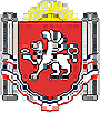  БЕРЕЗОВСКИЙ СЕЛЬСКИЙ СОВЕТРАЗДОЛЬНЕНСКОГО РАЙОНАРЕСПУБЛИКИ КРЫМ15 (внеочередное) заседание 2 созываРЕШЕНИЕ30 сентября 2020 г.                        	  	                                       			№ 106село БерезовкаО внесении изменений в решение Березовского сельского совета № 34 от 27.11.2019 «Об установлении земельного налога на территории муниципального образования Березовское сельское поселение Раздольненского района Республики Крым на 2020 год»В соответствии с главой 31 Налогового Кодекса Российской Федерации, Федеральным законом от 06.10.2003 № 131-ФЗ «Об общих принципах организации местного самоуправления в Российской Федерации», Законом Республики Крым от 21.08.2014 № 54-ЗРК «Об основах местного самоуправления в Республике Крым», распоряжением Совета министров Республики Крым «Об утверждении результатов государственной кадастровой оценки земельных участков, расположенных на территории Республики Крым» от 29.11.2016 года № 1498-р (с изменениями и дополнениями), распоряжением Совета министров Республики Крым «О внесении изменений в распоряжение Совета министров Республики Крым от 29.11.2016 года № 1498-р и применении результатов кадастровой оценки земельных участков, расположенных на территории Республики Крым» от 04.07.2018 года»  № 755-р, Уставом муниципального образования  Березовское сельское поселение Раздольненского района Республики Крым, Березовский сельский совет РЕШИЛ:1. Внести следующие изменения в решение Березовского сельского совета № 34 от 27.11.2019 «Об установлении земельного налога на территории муниципального образования Березовское сельское поселение Раздольненского района Республики Крым на 2020 год»:1.1. Статью 4 приложения к решению изложить в следующей редакции:«Статья 4. Налоговые льготы по уплате налога 4. Налоговые льготы1. В соответствии с п.2 ст.387 Налогового Кодекса Российской Федерации от уплаты налога освобождаются: 1) инвалиды I и II групп инвалидности;2) органы местного самоуправления, учреждения, финансируемые из бюджета муниципального образования Березовское сельское поселение и муниципального образования Раздольненский район Республики Крым;3) организации в отношении земельных участков, предназначенных для захоронения;4) организации в отношении земельных участков, занятых автомобильными дорогами местного значения в границах Березовского сельского поселения Раздольненского района Республики Крым. 	Налоговые льготы, установленные настоящей статьей, не распространяются на земельные участки (части, доли земельных участков), сдаваемые в аренду. Налоговые льготы по налогу предоставляются налогоплательщикам по основаниям, установленным настоящим решением, и применяются при условии предоставления в налоговые органы документов, подтверждающих право на льготу.Налогоплательщики, являющиеся физическими лицами, имеющие право на льготы, самостоятельно предоставляют необходимые документы в налоговые органы по месту расположения земельного участка в срок до 1 февраля года, следующего за истекшим налоговым периодом. Основаниями для предоставления льготы являются:копия удостоверения или справки, подтверждающую принадлежность                 к льготной категории, выданную уполномоченным органом;копия паспорта;копия документа удостоверяющего право собственности на земельный            участок.Налогоплательщики, являющиеся организациями, имеющие право на льготы, предоставляют необходимые документы в налоговые органы одновременно с подачей декларации.».2. Обнародовать данное решение на информационных стендах населенных пунктов Березовского сельского поселения и на официальном сайте Администрации в сети Интернет (http:/ berezovkassovet.ru).3.Контроль за исполнением настоящего решения возложить на комиссию Березовского сельского совета по бюджету, налогам, муниципальной собственности, земельным и имущественным отношениям, социально-экономическому развитию, законности, правопорядку, служебной этике.4. Настоящее решение вступает в силу после его официального опубликования и распространяет свое действие на отношения, возникшие с 1 января 2020 года и действует по 31.12.2020 года.Председатель Березовского сельскогосовета-глава АдминистрацииБерезовского сельского поселения                                                             А.Б.Назар